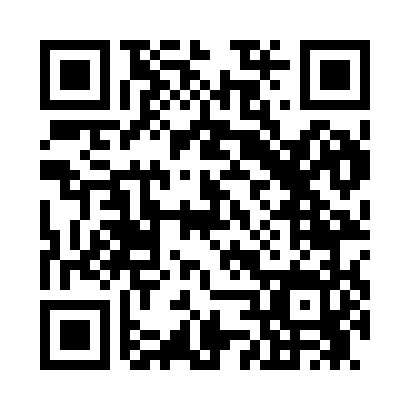 Prayer times for West Wenatchee, Washington, USAMon 1 Jul 2024 - Wed 31 Jul 2024High Latitude Method: Angle Based RulePrayer Calculation Method: Islamic Society of North AmericaAsar Calculation Method: ShafiPrayer times provided by https://www.salahtimes.comDateDayFajrSunriseDhuhrAsrMaghribIsha1Mon3:075:091:055:199:0211:042Tue3:085:101:065:199:0111:043Wed3:085:101:065:199:0111:034Thu3:085:111:065:199:0111:035Fri3:095:121:065:199:0011:036Sat3:095:121:065:199:0011:037Sun3:105:131:075:198:5911:038Mon3:105:141:075:198:5911:039Tue3:115:151:075:198:5811:0210Wed3:115:161:075:198:5811:0211Thu3:135:171:075:198:5711:0012Fri3:155:181:075:198:5610:5913Sat3:165:191:075:198:5610:5714Sun3:185:201:075:188:5510:5615Mon3:205:211:085:188:5410:5416Tue3:225:221:085:188:5310:5217Wed3:245:231:085:188:5210:5118Thu3:255:241:085:178:5110:4919Fri3:275:251:085:178:5010:4720Sat3:295:261:085:178:4910:4621Sun3:315:271:085:178:4810:4422Mon3:335:281:085:168:4710:4223Tue3:355:291:085:168:4610:4024Wed3:375:311:085:158:4510:3825Thu3:395:321:085:158:4410:3626Fri3:415:331:085:158:4210:3427Sat3:435:341:085:148:4110:3228Sun3:455:351:085:148:4010:3029Mon3:475:371:085:138:3910:2830Tue3:495:381:085:138:3710:2631Wed3:515:391:085:128:3610:24